                       				                     Χίος,  31-8-2017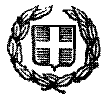         ΕΛΛΗΝΙΚΗ     ΔΗΜΟΚΡΑΤΙΑ                                                           ΥΠΟΥΡΓΕΙΟ ΠΑΙΔΕΙΑΣ , ΕΡΕΥΝΑΣ ΚΑΙ  ΘΡΗΣΚΕΥΜΑΤΩΝ              Αρ Πρωτ.  :   4818       ΠΕΡΙΦΕΡΕΙΑΚΗ  ΔΙΕΥΘΥΝΣΗ  Π.Ε. & Δ.Ε.                           Β. ΑΙΓΑIOY                                               ΔΙΕΥΘΥΝΣΗ ΔΕΥΤΕΡΟΒΑΘΜΙΑΣ ΕΚΠΑΙΔΕΥΣΗΣ  		Ν. ΧΙΟΥ	ΔΙΕΥΘΥΝΤΡΙΑ ΕΚΠΑΙΔΕΥΣΗΣ Ταχ. Δ/νση:      Πολυτεχνείου 13                           82132 – ΧίοςΤηλ:                  22710 44230				  Τηλ/πο:           22710 44228     Ηλ. Ταχ:          evlisidou@sch.gr      						ΠΡΟΣ:  1. Σχολικές Μονάδες  Δ.Ε. ΧίουΘΕΜΑ: Πρόσκληση  εκδήλωσης ενδιαφέροντος για των πλήρωση Υποδιευθυντών όλων των τύπων Σχολικών Μονάδων Πρωτοβάθμιας και Δευτεροβάθμιας Εκπαίδευσης, Εργαστηριακών Κέντρων και Υπεύθυνων Τομέων Ε.Κ. Διεύθυνσης Δευτεροβάθμιας Εκπαίδευσης ΧίουΗ Διευθύντρια Δευτεροβάθμιας Εκπαίδευσης Χίου,Έχοντας υπόψη:Τις διατάξεις του άρθρου 11 του Ν. 1566/ 1985 (167/ τ. Α΄/ 1985 ) « Δομή και λειτουργία της Πρωτοβάθμιας και Δευτεροβάθμιας εκπαίδευσης και άλλες διατάξεις» Τις διατάξεις της υπ’ αριθ. Φ. 353.1./324/105657/ Δ1/ 8-10-2002 (1340/ Β΄/ 2002) Υ.Α. του Υ.Π.Δ.Β.Μ.Θ. «Καθορισμός των ειδικοτέρων  καθηκόντων και αρμοδιοτήτων των προϊσταμένων των περιφερειακών υπηρεσιών πρωτοβάθμιας και δευτεροβάθμιας εκπαίδευσης, των διευθυντών και υποδιευθυντών των σχολικών μονάδων και ΣΕ και των συλλόγων διδασκόντων»Τις διατάξεις του Ν. 4327/2015Τις διατάξεις του Ν. 4473/2017Τις διατάξεις της περ. β΄ της παρ. 4 του άρθρου 6 του ν. 3699/2008 Τις διατάξεις της υπ’ αριθμ. Φ.361.22/70/141867/E3/29-8-2017 (ΑΔΑ: 60ΝΑ4653ΠΣ-Τ5Α)  Εγκυκλίου του ΥΠ.Π.Ε.Θ. με θέμα « Διευκρινίσεις σχετικά με την επιλογή υποψηφίων Υποδιευθυντών όλων των τύπων Σχολικών Μονάδων Πρωτοβάθμιας και Δευτεροβάθμιας Εκπαίδευσης, Εργαστηριακών Κέντρων και Υπεύθυνων Τομέων Ε.Κ. »Π Ρ Ο Κ Η Ρ Υ Σ Σ ΟΥ Μ ΕΤην πλήρωση  με επιλογή των  θέσεων Υποδιευθυντών όλων των τύπων Σχολικών Μονάδων Πρωτοβάθμιας και Δευτεροβάθμιας Εκπαίδευσης, Εργαστηριακών Κέντρων και Υπεύθυνων Τομέων Ε.Κ. Διεύθυνσης Δευτεροβάθμιας Εκπαίδευσης Χίου Π Ρ Ο Σ Κ Α Λ Ο Υ Μ Ετους εκπαιδευτικούς της Δευτεροβάθμιας Εκπαίδευσης που έχουν τα τυπικά προσόντα και επιθυμούν να ασκήσουν καθήκοντα υποδιευθυντή σχολικής μονάδας, καθώς και υποδιευθυντή Ε.Κ. και υπεύθυνου τομέα Ε.Κ., να υποβάλουν σχετική αίτηση υποψηφιότητας για τη σχολική μονάδα ή το Ε.Κ. όπου ανήκουν οργανικά ή έχουν διατεθεί αντίστοιχα, στον Διευθυντή της εν λόγω σχολικής μονάδας ή Ε.Κ., από την 1η Σεπτεμβρίου 2017 έως  και  την  4η Σεπτεμβρίου 2017.                                       Δήλωση προτίμησηςΟι υποψήφιοι υποδιευθυντές σχολικών μονάδων καταθέτουν δήλωση προτίμησης για τις θέσεις στις σχολικές μονάδες που κατέχουν οργανική θέση και δεν έχουν κριθεί υπεράριθμοι, στον διευθυντή της οικείας σχολικής μονάδαςΟι υποψήφιοι υποδιευθυντές και υπεύθυνοι τομέων Ε.Κ. καταθέτουν δήλωση προτίμησης για τις αντίστοιχες θέσεις σε Ε.Κ., τα οποία εξυπηρετούν τις σχολικές μονάδες στις οποίες κατέχουν οργανική θέση και δεν έχουν κριθεί υπεράριθμοι, στον διευθυντή του οικείου Ε.Κ. με την προϋπόθεση να έχουν υπηρετήσει σε Ε.Κ., για δύο (2) τουλάχιστον σχολικά έτη είτε ως στελέχη, είτε ως εκπαιδευτικοί, με ωράριο τουλάχιστον οκτώ (8) διδακτικές ώρες την εβδομάδα.Σε κάθε περίπτωση, οι επιλεγέντες ως  υποδιευθυντές και υπεύθυνοι τομέων Ε.Κ., θα πρέπει να συμπληρώνουν το υποχρεωτικό ωράριο της θέσης στο Ε.Κ. που έχουν τοποθετηθεί με την ολοκλήρωση της διαδικασίας επιλογής και δεν πρέπει να έχουν κριθεί υπεράριθμοι.Εκπαιδευτικοί οι οποίοι πληρούν τις προϋποθέσεις να είναι υποψήφιοι για θέσεις υποδιευθυντών ΕΠΑΛ και υποδιευθυντών ή υπευθύνων τομέων Ε.Κ. έχουν δικαίωμα να υποβάλουν αίτηση μόνο για μία θέση, είτε για θέση υποδιευθυντή ΕΠΑΛ, είτε για θέση υποδιευθυντή Ε.Κ., είτε για θέση υπεύθυνου τομέα Ε.Κ..Προκηρυσσόμενες θέσεις Οι θέσεις των υποδιευθυντών σχολικών μονάδων Δευτεροβάθμιας Εκπαίδευσης και Ε.Κ. προκηρύσσονται σύμφωνα με τα προβλεπόμενα από τις ισχύουσες διατάξεις  Από τις διατάξεις αυτές προκύπτει ότι ο νομοθέτης καθορίζει τον αριθμό των υποδιευθυντών με βάση τις ανάγκες λειτουργίας των σχολείων σύμφωνα με τον αριθμό των τμημάτων, όπως αυτά προσδιορίζονται από τον αριθμό των μαθητών. Επομένως, για τον καθορισμό του αριθμού των υποδιευθυντών λαμβάνονται υπόψη οι πραγματικές συνθήκες λειτουργίας της σχολικής μονάδας, όπως αυτές διαμορφώνονται με βάση το μαθητικό δυναμικό της τρέχουσας σχολικής χρονιάς.   Προϋποθέσεις επιλογής 	Ως υποδιευθυντές σχολικών μονάδων Δευτεροβάθμιας εκπαίδευσης, επιλέγονται εκπαιδευτικοί με οκταετή τουλάχιστον διδακτική υπηρεσία που υπηρετούν, κατά το χρόνο επιλογής σε οργανική θέση, την οποία αφορά η επιλογή και δεν έχουν κριθεί υπεράριθμοι.Ειδική προϋπόθεση για την επιλογή σε θέση υποδιευθυντή και υπεύθυνου τομέα Ε.Κ. είναι ο εκπαιδευτικός να ανήκει σε κλάδο ή ειδικότητα που προβλέπεται για το Ε.Κ..Ως υποδιευθυντές Ε.Κ., στα οποία ασκούνται διακόσιοι πενήντα (250) τουλάχιστον μαθητές και τα οποία εξυπηρετούν τουλάχιστον δύο (2) ΕΠΑ.Λ. που λειτουργούν σε διαφορετικό κύκλο λειτουργίας (πρωινό κύκλο, απογευματινό κύκλο, εσπερινό κύκλο), καθώς και ως Υπεύθυνοι τομέων Ε.Κ. επιλέγονται εκπαιδευτικοί με οκταετή τουλάχιστον διδακτική υπηρεσία, οι οποίοι υπηρετούν κατά το χρόνο επιλογής σε σχολική μονάδα, η οποία εξυπηρετείται από το Ε.Κ. και δεν έχουν κριθεί ως υπεράριθμοι.Ειδικά για τις Σ.Μ.Ε.Α.Ε. ως υποδιευθυντές μπορούν να επιλέγονται και μέλη Ε.Ε.Π. με οκταετή (8) τουλάχιστον εκπαιδευτική υπηρεσία που υπηρετούν κατά το χρόνο επιλογής σε οργανική θέση ή θέση επί θητεία στη Σ.Μ.Ε.Α.Ε., την οποία αφορά η επιλογή.Αν οι εκπαιδευτικοί της σχολικής μονάδας δεν πληρούν την προϋπόθεση της οκταετούς διδακτικής υπηρεσίας, υποψήφιοι μπορεί να είναι και εκπαιδευτικοί με μικρότερο χρόνο υπηρεσίας.Δεν επιλέγεται ως στέλεχος της εκπαίδευσης εκπαιδευτικός, ο οποίος έχει καταδικαστεί τελεσίδικα για πειθαρχικό παράπτωμα με την ποινή της προσωρινής ή της οριστικής παύσης, σύμφωνα με τα οριζόμενα στο άρθρο 109 του Υπαλληλικού Κώδικα (κ.ν. 3528/2007, Α΄ 26) ή για τον οποίον συντρέχουν τα κωλύματα διορισμού της παραγράφου 1 του άρθρου 8 του ίδιου Κώδικα. Επίσης, δεν επιλέγεται ως στέλεχος της εκπαίδευσης, εκπαιδευτικός, του οποίου τα πιστοποιητικά των αντικειμενικών κριτηρίων που προσκομίζονται κατά τη διαδικασία επιλογής είναι πλαστά ή αναληθή με σκοπό την παραπλάνηση της υπηρεσίας, καθώς και εκπαιδευτικός που έχει απαλλαγεί από τα καθήκοντά του σύμφωνα με την περ. β΄ της παρ. 1 του άρθρου 26 του ν. 3848/2010.Όπου στις ισχύουσες διατάξεις προβλέπεται εκπαιδευτική υπηρεσία, υπολογίζεται η προϋπηρεσία τόσο στη δημόσια όσο και στην ιδιωτική εκπαίδευση, καθώς και η προϋπηρεσία των υποψηφίων ως προσωρινών αναπληρωτών και ωρομισθίων με αναγωγή στο υποχρεωτικό εβδομαδιαίο ωράριο διδασκαλίας. Όπου στις διατάξεις προβλέπεται διδακτική υπηρεσία , λογίζεται: α) η άσκηση διδακτικού έργου σε μονάδες πρωτοβάθμιας και δευτεροβάθμιας εκπαίδευσης, β) οι άδειες κύησης, λοχείας, ανατροφής τέκνου, γ) η διδακτική υπηρεσία σε σχολεία δεύτερης ευκαιρίας (Σ.Δ.Ε.), σε δημόσια Ι.Ε.Κ. και σε σχολές Επαγγελματικής κατάρτισης (ΣΕΚ) , δ) η διδακτική υπηρεσία  σε Α.Ε.Ι., εφόσον έχει ασκηθεί αυτόνομο διδακτικό έργο σύμφωνα με το πρόγραμμα σπουδών για χρονικό διάστημα κατ’ ελάχιστον έξι (6) μηνών, ε) η υπηρεσία υπό την ιδιότητα του Σχολικού Συμβούλου, του υπευθύνου Περιβαλλοντικής Εκπαίδευσης ή Αγωγής Υγείας ή Πολιτιστικών Θεμάτων στη Δ/νση Εκ/σης, του Υπευθύνου Κέντρου Συμβουλευτικής και Προσανατολισμού (ΚΕ.ΣΥ.Π.), Γραφείου Σχολικού Επαγγελματικού Προσανατολισμού (ΓΡΑ.Σ.Ε.Π.), Γραφείου Συμβουλευτικής (ΓΡΑ.ΣΥ.) , Εργαστηριακού Κέντρου φυσικών Επιστημών (Ε.Κ.Φ.Ε.), Κέντρου Πληροφορικής και Νέων Τεχνολογιών (ΚΕ.ΠΛΗ.ΝΕ.Τ.), Συμβουλευτικού Σταθμού νέων (Σ.Σ.Ν.), Κέντρου περιβαλλοντικής Εκπαίδευσης (Κ.Π.Ε.) και του Υπευθύνου Σχολικών Βιβλιοθηκών, οι οποίες λειτούργησαν στο πλαίσιο του Επιχειρησιακού προγράμματος « Εκπαίδευση και Αρχική Επαγγελματική Κατάρτιση» (Ε.Π.Ε.Α.Κ.Κ.).Όπου στις ίδιες διατάξεις προβλέπεται εκπαιδευτική ή διδακτική υπηρεσία σε Σ.Μ.Ε.Α.Ε. ή ΚΕ.Δ.Δ.Υ., υπολογίζεται η υπηρεσία των υποψηφίων σε Κέντρα Διάγνωσης, Αξιολόγησης και Υποστήριξης (Κ.Δ.Α.Υ.) ή ΚΕ.Δ.Δ.Υ., σε αυτοτελείς Σ.Μ.Ε.Α.Ε., σε Τμήματα Ένταξης, σε προγράμματα παράλληλης στήριξης, σε προγράμματα διδασκαλίας στο σπίτι ή στις εκπαιδευτικές δομές Ε.Α.Ε. που προβλέπονται στην περίπτωση β΄ της παρ. 4 του άρθρου 6 του ν. 3699/2008 (Α΄ 199).Οι προϋποθέσεις και τα κριτήρια επιλογής πρέπει να συντρέχουν κατά τη λήξη της προθεσμίας υποβολής των αιτήσεων υποψηφιοτήτων. Τα κωλύματα επιλογής της παραγράφου 6 του άρθρου 17 του ν.4327/2015 όπως συμπληρώθηκε με τις διατάξεις του άρθρου 1 του ν. 4473/2017 (Α 78) δεν πρέπει να συντρέχουν τόσο κατά το χρόνο λήξης της προθεσμίας υποβολής της αίτησης υποψηφιότητας όσο και κατά το χρόνο τοποθέτησης από το αρμόδιο όργανο.Επισημαίνουμε επίσης την ανάγκη προσεκτικής μελέτης και απαρέγκλιτης τήρησης των ρυθμίσεων των ν. 4327/2015 και ν. 4473/2017, έτσι ώστε να αποφευχθούν τυχόν προβλήματα στη διαδικασία επιλογής. Παρακαλούνται οι αποδέκτες της παρούσας προκήρυξης, όπως ενημερώσουν, ενυπογράφως, τους εκπαιδευτικούς αρμοδιότητάς τους.Συνημμένο:Η  υπ’ αριθμ. Φ.361.22/70/141867/E3/29-8-2017 (ΑΔΑ: 60ΝΑ4653ΠΣ-Τ5Α)  Εγκύκλιος του ΥΠ.Π.Ε.ΘΗ Διευθύντρια  Δ. Ε. Χίου						   	  Ευτυχία Μ. Βλυσίδου         